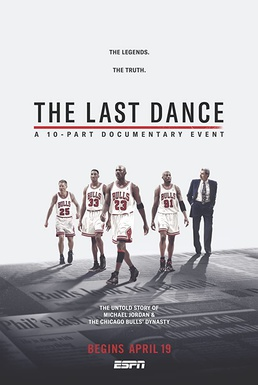 Aim – Personality in Sport QuizAnswer every question correctly and create the Chicago Bulls 1995-1998 team; winning maximum points.InstructionsEach player has a question and points attached to themAnswer the question – you must write your answer on the Microsoft Forms Sheet and submit: The Last Dance Answers FormNB: I have given specific examples for answers; but please read between the lines of what you have put and award yourself the point if it is similar/demonstrates the correct points but worded differently.If you answer the question correctly you keep the player and their pointsIf you do not answer the question correctly, then you do not add the player to your team or the points. Where do I find the correct answer? Submit your answers on the Forms Sheet and receive the correct answers immediatelyOnce you have completed the quiz, add up your points and click on the link that relates to your score. Q1. Ron Harper – 2 points 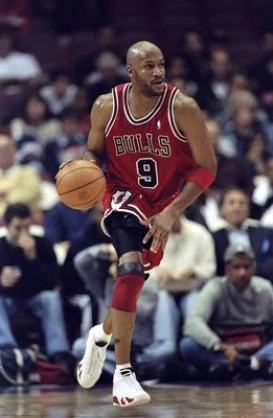 Q2. Randy Brown – 1 point 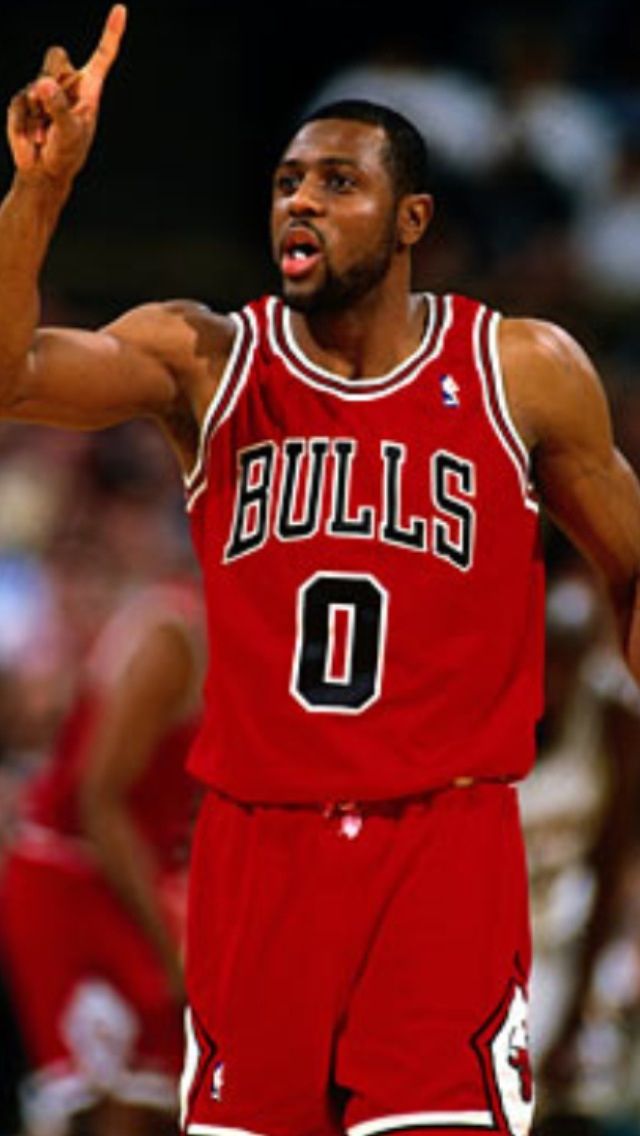 Q3. Michael Jordan – 3 points 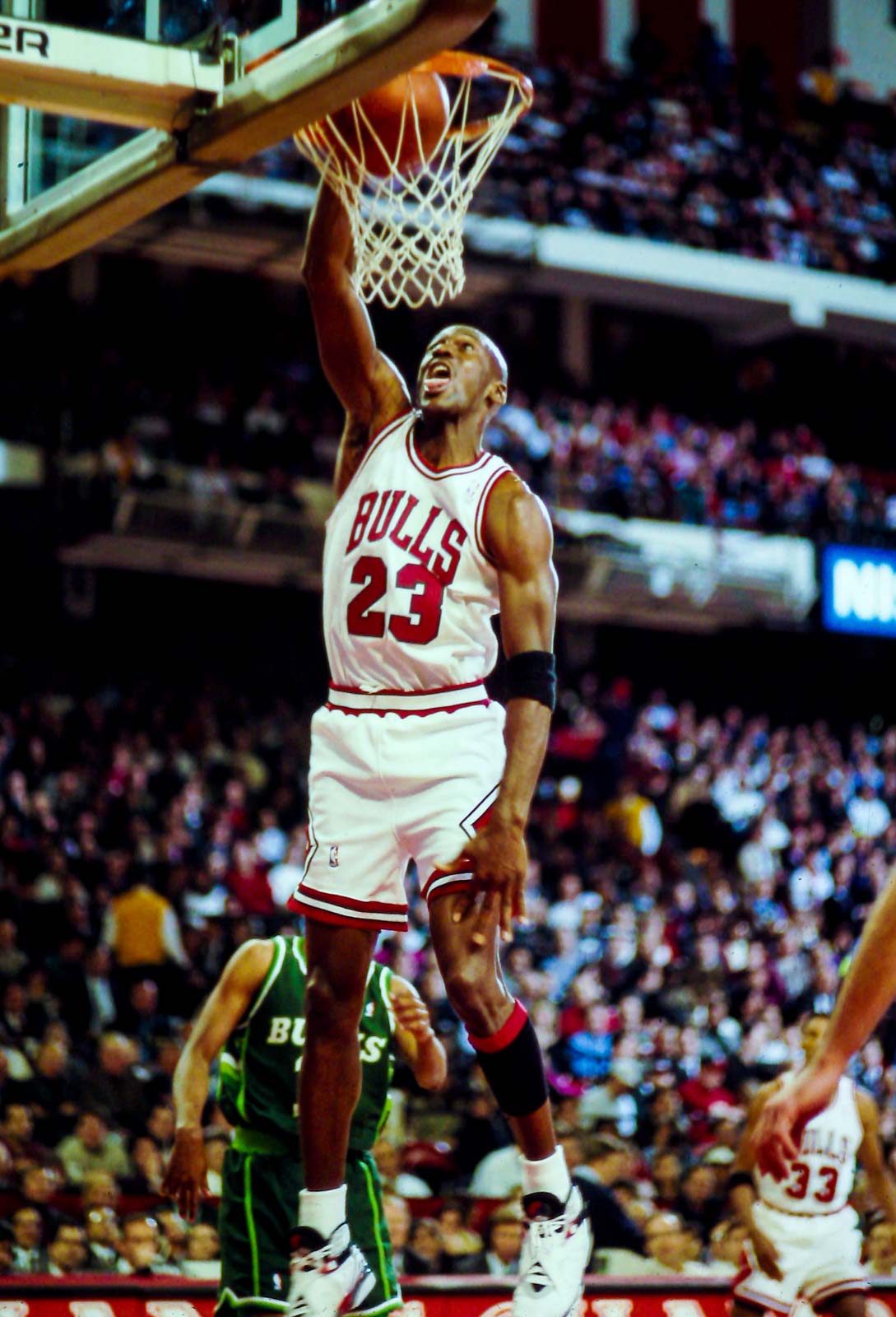 Q4. Dennis Rodman – 2 points 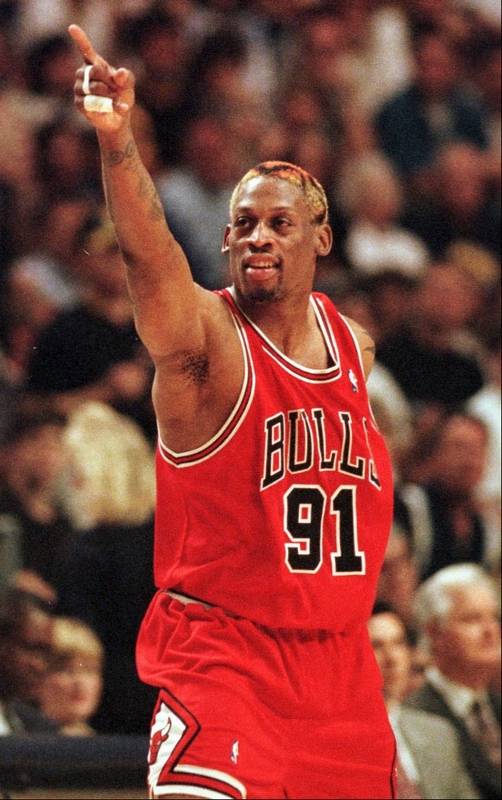 Q5. Jud Buechler – 1 point 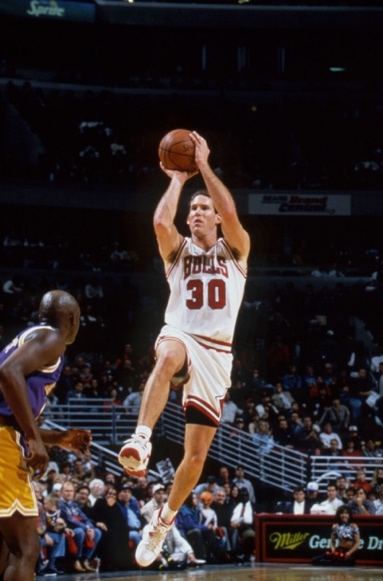 Q6. Bill Wennington – 1 point 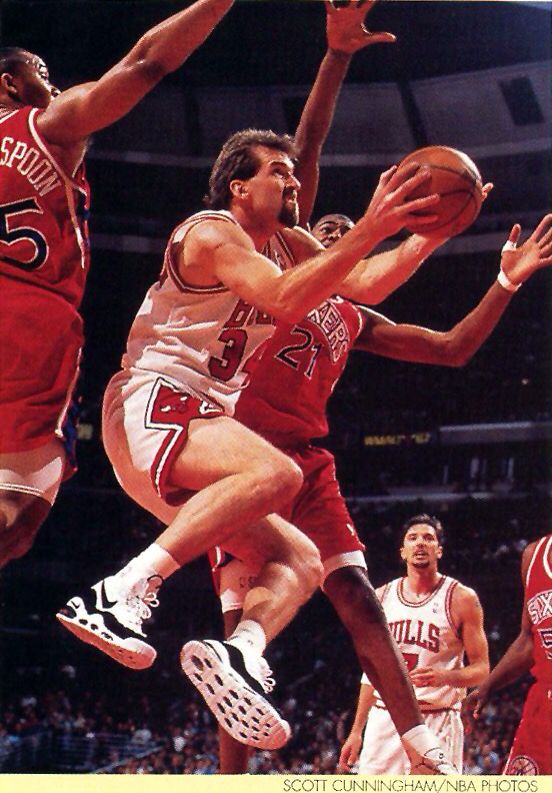 Q7. Luc Longley – 2 points 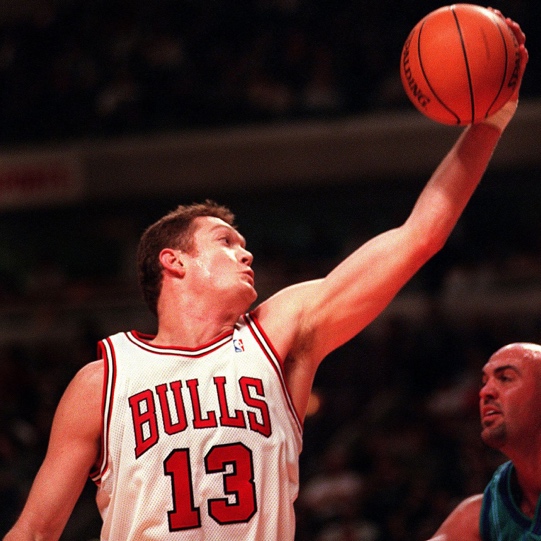 Q8. Scottie Pippin – 3 points 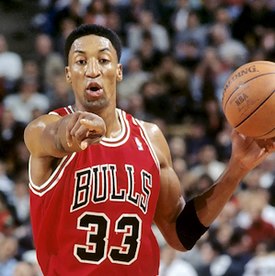 Q9. Toni Kukoc – 1 point 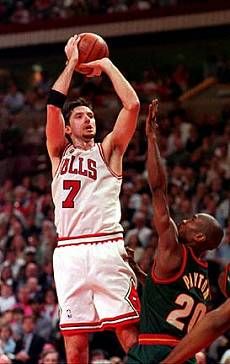 Q10. Steve Kerr – 2 points 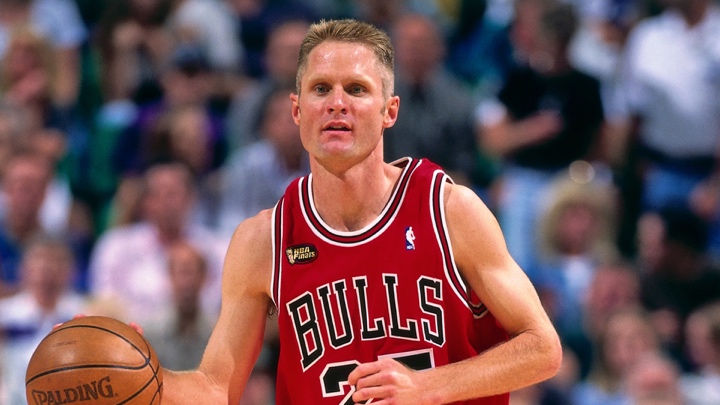 Score links – Final taskWatch the short clip and link what you have seen in the video clip to any topic in the psychology unit. Write a short paragraph explaining your thoughts.0 – 2 points: https://www.youtube.com/watch?v=_akGhaZ7ZGI3 – 6 points: https://www.youtube.com/watch?v=vDk2y2NwFXY7 – 10 points: https://www.youtube.com/watch?v=wrFQ4F1M3Bg11 – 14 points: https://www.youtube.com/watch?v=bn3a2gs3E0I15 – 18 points: https://www.youtube.com/watch?v=dHshXWUoBH8